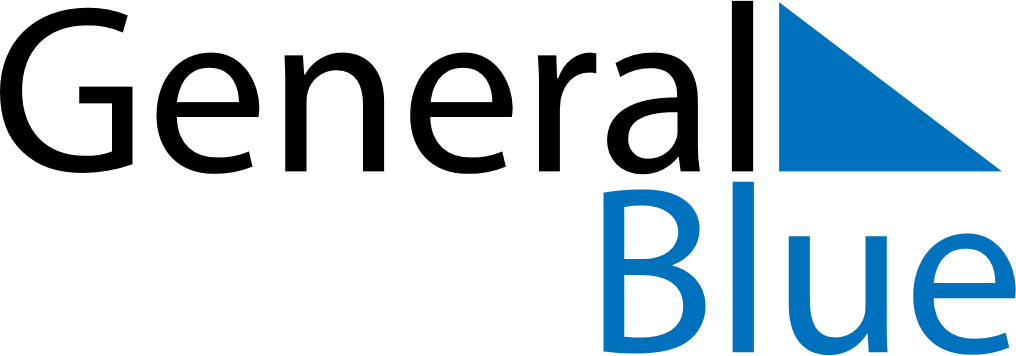 June 2024June 2024June 2024June 2024June 2024June 2024June 2024Ban Na, Nakhon Nayok, ThailandBan Na, Nakhon Nayok, ThailandBan Na, Nakhon Nayok, ThailandBan Na, Nakhon Nayok, ThailandBan Na, Nakhon Nayok, ThailandBan Na, Nakhon Nayok, ThailandBan Na, Nakhon Nayok, ThailandSundayMondayMondayTuesdayWednesdayThursdayFridaySaturday1Sunrise: 5:46 AMSunset: 6:40 PMDaylight: 12 hours and 54 minutes.23345678Sunrise: 5:46 AMSunset: 6:41 PMDaylight: 12 hours and 55 minutes.Sunrise: 5:46 AMSunset: 6:41 PMDaylight: 12 hours and 55 minutes.Sunrise: 5:46 AMSunset: 6:41 PMDaylight: 12 hours and 55 minutes.Sunrise: 5:46 AMSunset: 6:41 PMDaylight: 12 hours and 55 minutes.Sunrise: 5:46 AMSunset: 6:42 PMDaylight: 12 hours and 56 minutes.Sunrise: 5:46 AMSunset: 6:42 PMDaylight: 12 hours and 56 minutes.Sunrise: 5:46 AMSunset: 6:42 PMDaylight: 12 hours and 56 minutes.Sunrise: 5:46 AMSunset: 6:43 PMDaylight: 12 hours and 56 minutes.910101112131415Sunrise: 5:46 AMSunset: 6:43 PMDaylight: 12 hours and 56 minutes.Sunrise: 5:46 AMSunset: 6:43 PMDaylight: 12 hours and 57 minutes.Sunrise: 5:46 AMSunset: 6:43 PMDaylight: 12 hours and 57 minutes.Sunrise: 5:46 AMSunset: 6:44 PMDaylight: 12 hours and 57 minutes.Sunrise: 5:46 AMSunset: 6:44 PMDaylight: 12 hours and 57 minutes.Sunrise: 5:46 AMSunset: 6:44 PMDaylight: 12 hours and 57 minutes.Sunrise: 5:47 AMSunset: 6:44 PMDaylight: 12 hours and 57 minutes.Sunrise: 5:47 AMSunset: 6:45 PMDaylight: 12 hours and 57 minutes.1617171819202122Sunrise: 5:47 AMSunset: 6:45 PMDaylight: 12 hours and 57 minutes.Sunrise: 5:47 AMSunset: 6:45 PMDaylight: 12 hours and 58 minutes.Sunrise: 5:47 AMSunset: 6:45 PMDaylight: 12 hours and 58 minutes.Sunrise: 5:47 AMSunset: 6:45 PMDaylight: 12 hours and 58 minutes.Sunrise: 5:48 AMSunset: 6:46 PMDaylight: 12 hours and 58 minutes.Sunrise: 5:48 AMSunset: 6:46 PMDaylight: 12 hours and 58 minutes.Sunrise: 5:48 AMSunset: 6:46 PMDaylight: 12 hours and 58 minutes.Sunrise: 5:48 AMSunset: 6:46 PMDaylight: 12 hours and 58 minutes.2324242526272829Sunrise: 5:48 AMSunset: 6:47 PMDaylight: 12 hours and 58 minutes.Sunrise: 5:49 AMSunset: 6:47 PMDaylight: 12 hours and 58 minutes.Sunrise: 5:49 AMSunset: 6:47 PMDaylight: 12 hours and 58 minutes.Sunrise: 5:49 AMSunset: 6:47 PMDaylight: 12 hours and 58 minutes.Sunrise: 5:49 AMSunset: 6:47 PMDaylight: 12 hours and 57 minutes.Sunrise: 5:49 AMSunset: 6:47 PMDaylight: 12 hours and 57 minutes.Sunrise: 5:50 AMSunset: 6:47 PMDaylight: 12 hours and 57 minutes.Sunrise: 5:50 AMSunset: 6:48 PMDaylight: 12 hours and 57 minutes.30Sunrise: 5:50 AMSunset: 6:48 PMDaylight: 12 hours and 57 minutes.